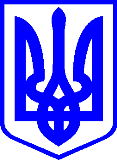 КИЇВСЬКА МІСЬКА РАДАІІ СЕСІЯ ІХ СКЛИКАННЯРІШЕННЯ                                                                                    Проєкт____________№_______________Про порушення перед комітетом Верховної Ради України з питань молоді та спорту клопотання про присудження Премії Верховної Ради України за внесок молоді у розвиток парламентаризму, місцевого самоврядування у 2023 роціВідповідно до пункту 4 Положення про Премію Верховної Ради України за внесок молоді у розвиток парламентаризму, місцевого самоврядування, затвердженого Постановою Верховної Ради України від 22 травня 2003 року 
№ 840-IV (в редакції Постанови Верховної Ради України від 27 липня 2022 року № 2450-IX), Київська міська радаВИРІШИЛА:1. Порушити клопотання перед комітетом Верховної Ради України з питань молоді та спорту про присудження Премії Верховної Ради України за внесок молоді у розвиток парламентаризму, місцевого самоврядування:- Явтушенку Олександру Володимировичу – аспіранту Навчально-наукового інституту права Київського національного університету імені Тараса Шевченка; - Ліщинському Владиславу Юрійовичу – генеральному директору благодійного фонду «Українська думка»; - Годік Катерині Олександрівні – керівнику секції фольклористики та секції мистецтвознавства відділення української філології та мистецтвознавства Комунального позашкільного навчального закладу «Київська мала академія наук учнівської молоді»; - Скакун Ірині Володимирівні – керівнику секції української літератури відділення української філології та мистецтвознавства Комунального позашкільного навчального закладу «Київська мала академія наук учнівської молоді»; - Всеукраїнській громадській козацькій дитячій організації «Дніпровська Січ»; - Вороні Віталію Сергійовичу – студенту 4 курсу факультету транспорту, менеджменту і логістики Національного авіаційного університету; - Горбенку Ярославу Вадимовичу – студенту 2 курсу аерокосмічного факультету Національного авіаційного університету; - Жилі Любомиру Васильовичу – студенту 4 курсу аерокосмічного факультету Національного авіаційного університету; - Метельському Тимофію Васильовичу – студенту 3 курсу факультету лінгвістики та соціальних комунікацій Національного авіаційного університету; - Нагорному Ярославу Валерійовичу – студенту 3 курсу аерокосмічного факультету Національного авіаційного університету, які активно сприяли процесам державотворення, захисту незалежності, суверенітету та територіальної цілісності України, розвитку парламентаризму та місцевого самоврядування, досягли значних результатів у вирішенні соціальних і правових питань.2. Департаменту молоді та спорту виконавчого органу Київської міської ради (Київської міської державної адміністрації) підготувати відповідне клопотання про присудження Премії Верховної Ради України за внесок молоді у розвиток парламентаризму, місцевого самоврядування у 2023 році.3. Контроль за виконанням цього рішення покласти на постійну комісію Київської міської ради з питань освіти і науки, молоді та спорту та Постійну комісію з питань місцевого самоврядування та зовнішніх зв’язків.Київський міський голова                                                      Віталій КЛИЧКОПодання:Директор Департаменту молоді та спорту 								   Юлія ХАНГоловний спеціаліст-юрисконсульт,уповноважена особа з питань запобігання та виявлення корупції 					Ярослав БУЧКОПогоджено:Заступник голови Київської міської державної адміністрації з питань здійснення самоврядних повноваженьОлена ГОВОРОВАПостійна комісія Київської міської ради з питань освіти і науки,
молоді та спортуГолова СекретарВадим ВАСИЛЬЧУКОлександр СУПРУНПостійна комісія Київської міської ради з питань місцевого самоврядування та зовнішніхзв’язківГоловаСекретарЮлія ЯРМОЛЕНКОІгор ХАЦЕВИЧВиконувач обов’язків начальника управління правового забезпечення діяльності Київської міської ради  Валентина ПОЛОЖИШНИК